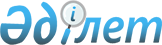 О некоторых вопросах лицензирования деятельности по оказанию услуг по складской деятельности с выдачей зерновых расписок
					
			Утративший силу
			
			
		
					Постановление Правительства Республики Казахстан от 20 декабря 2012 года № 1635. Утратило силу постановлением Правительства Республики Казахстан от 28 октября 2015 года № 852      Сноска. Утратило силу постановлением Правительства РК от 28.10.2015 № 852 (вводится в действие по истечении десяти календарных дней после дня его первого официального опубликования).      В соответствии со статьей 6 Закона Республики Казахстан от 11 января 2007 года «О лицензировании» Правительство Республики Казахстан ПОСТАНОВЛЯЕТ:



      1. Утвердить прилагаемые квалификационные требования и перечень документов, подтверждающих соответствие им, для осуществления деятельности по оказанию услуг по складской деятельности с выдачей зерновых расписок.



      2. Определить лицензиаром по осуществлению лицензирования деятельности по оказанию услуг по складской деятельности с выдачей зерновых расписок местные исполнительные органы областей.



      3. Признать утратившими силу:



      1) постановление Правительства Республики Казахстан от 5 сентября 2007 года № 769 «Об утверждении квалификационных требований, предъявляемых к деятельности по оказанию услуг по складской деятельности с выдачей зерновых расписок» (САПП Республики Казахстан, 2007 г., № 33, ст. 365);



      2) подпункт 2) пункта 1 постановления Правительства Республики Казахстан от 8 февраля 2012 года № 213 «О внесении изменений в постановления Правительства Республики Казахстан от 27 апреля 2004 года № 470 «О некоторых вопросах системы гарантирования исполнения обязательств по зерновым распискам» и от 5 сентября 2007 года № 769 «Об утверждении Правил лицензирования и квалификационных требований, предъявляемых к деятельности по приемке, взвешиванию, сушке, очистке, хранению и отгрузке зерна» (САПП Республики Казахстан, 2012 г., № 33, ст. 428).



      4. Настоящее постановление вводится в действие по истечении двадцати одного календарного дня после первого официального опубликования.      Премьер-Министр

      Республики Казахстан                      С. Ахметов

Утверждены         

постановлением Правительства

Республики Казахстан    

от 20 декабря 2012 года № 1635

          Квалификационные требования и перечень документов,

          подтверждающих соответствие им, для осуществления

             деятельности по оказанию услуг по складской

               деятельности с выдачей зерновых расписок      Сноска. Квалификационные требования в редакции постановления Правительства РК от 25.09.2013 № 1005 (вводится в действие по истечении двадцати одного календарного дня после первого официального опубликования).

Приложение          

к квалификационным требованиям

и перечню документов,    

подтверждающих соответствие им,

для осуществления деятельности

по оказанию услуг по складской

деятельности с выдачей   

зерновых расписок     

            Форма сведений о соответствии квалификационным

       требованиям для осуществления деятельности по оказанию

    услуг по складской деятельности с выдачей зерновых расписок

      Номер и дата справки органа регистрации прав на недвижимое

имущество и сделок с ним, подтверждающей право собственности на

зернохранилище (элеватор, хлебоприемный пункт) и отсутствие

обременения на него (них) по обязательствам третьих лиц:

__________________________________________________________________

      Адрес объекта недвижимости _________________________________

      Собственник (правообладатель) ______________________________

      Сведения о наличии заключения органа в области санитарно-эпидемиологического благополучия:

      номер ______________________________________________________

      дата _______________________________________________________

      санитарно-эпидемиологическое заключение (статус заключения)

__________________________________________________________________

      Наименование государственного органа санитарно-эпидемиологической службы

__________________________________________________________________



      Сведения о наличии технологического оборудования: 

      Сведения о наличии пропускного режима, ограждения территории

_____________________________________________________________________

      Сведения о наличии свидетельства о состоянии средств измерений

в лаборатории и сертификатов о поверке средств измерений 

      Сведения об оснащенности производственно-технологической

лаборатории для определения качества зерна исправным оборудованием и

приборами

      Сведения о наличии квалифицированного состава технических

руководителей и специалистов:
					© 2012. РГП на ПХВ «Институт законодательства и правовой информации Республики Казахстан» Министерства юстиции Республики Казахстан
				№п/пКвалификационные требования включают наличие:ДокументыПримечание12341на праве собственности зернохранилища (элеватора, хлебоприемного пункта), отвечающего требованиям санитарно-

эпидемиологического благополучиясправка органа регистрации прав на недвижимое имущество и сделок с ним, подтверждающая право собственности на зернохранилище и отсутствие обременения на него по обязательствам третьих лиц, по установленной законодательством форме;

заключение органа в области санитарно-эпидемиологического благополучияпредставляется в виде формы сведений, содержащей информацию о документе, подтверждающем право собственности на зернохранилище и отсутствие обременения на него по обязательствам третьих лиц и заключении органа в области санитарно-эпидемиологического благополучия 2технологического оборудования (зерноочистительные машины, зерносушильное оборудование), весового оборудования (поверенного в установленном порядке), погрузочно-разгрузочных устройств, подъемно-транспортного оборудования, передвижного транспортного оборудования, оборудования активного вентилирования, емкостей для хранения зерна, оборудования для контроля температуры и влажности зерна при хранении, асфальтированных площадокформа сведений (согласно приложению к квалификационным требованиям и перечню документов, подтверждающих соответствие им, для осуществления деятельности по оказанию услуг по складской деятельности с выдачей зерновых расписок)соответствие данному требованию устанавливается лицензиаром путем проведения иной формы контроля согласно статье 10 Закона Республики Казахстан «О государственном контроле и надзоре в Республике Казахстан»3пропускного режима, ограждения территорииформа сведений (согласно приложению к квалификационным требованиям и перечню документов, подтверждающих соответствие им, для осуществления деятельности по оказанию услуг по складской деятельности с выдачей зерновых расписок)соответствие данному требованию устанавливается лицензиаром путем проведения иной формы контроля согласно статье 10 Закона Республики Казахстан «О государственном контроле и надзоре в Республике Казахстан»4производственно-

технологической лаборатории для определения качества зерна, прошедшей оценку состояния измерений, оснащенной: лабораторным оборудованием и приборами (влагомерами, сушильными шкафами, весами лабораторными, мельницей для размола зерна, комплектами сит, пробоотборниками, пурками, устройствами для определения содержания белка, содержания и качества клейковины, числа падения, оптическими приборами для определения зараженности зерна), прошедшими испытания с целью утверждения типа или метрологическую аттестацию, внесенными в реестр государственной системы обеспечения единства измерений Республики Казахстан и поверенными в установленном порядке; стеллажами для хранения образцов зернасвидетельство о состоянии средств измерений в лаборатории, сертификаты о поверке средств измеренийпредставляется в виде формы сведений, содержащей информацию о наличии свидетельства о состоянии средств измерений в лаборатории и сертификатов о поверке средств измерений5квалифицированного состава технических руководителей и специалистов, имеющих соответствующее образование (для технических руководителей - высшее техническое, технологическое или агрономическое образование, для специалистов – послесреднее (техническое, технологическое или агрономическое) образование)Форма сведений (согласно приложению к квалификационным требованиям и перечню документов, подтверждающих соответствие им, для осуществления деятельности по оказанию услуг по складской деятельности с выдачей зерновых расписок)Соответствие данному требованию устанавливается лицензиаром путем проведения иной формы контроля согласно статье 10 Закона Республики Казахстан «О государственном контроле и надзоре в Республике Казахстан»Наименование оборудованияЕдиница измеренияНаличие на ______ 20__ годСостояние1234зерноочистительные машиныштукзерносушильное оборудованиештук/тонн в часвесовое оборудование (поверенное в установленном порядке) с указанием данных сертификата о поверке (номер, дата выдачи, наименование метрологической службы, срок действия сертификата) штукпогрузочно-разгрузочные устройстваштукподъемно-транспортное оборудованиештукпередвижное транспортное оборудованиештукоборудование активного вентилированияштукемкости для хранения зернатыс. тонноборудование для контроля температуры и влажности зерна при хранениикомплектовасфальтированные площадкиквадратных метров№ п/пНаименование документаНомер документаДата начала документаДата завершения действияНаименование метрологической службы123456ОбъектЕдиница измеренияНаличие на ______ 20__ год123ПробоотборникиштукВлагомерыштукСушильные шкафыштукВесы лабораторныештукМельницы для размола зернаштукКомплекты ситштукПуркиштукУстройства для определения содержания белкаштукУстройства для определения содержания и качества клейковиныштукУстройства для определения числа паденияштукОптические приборы для определения зараженности зернаштукСтеллажи для хранения образцов зернаштук№ п/пФ. И. О. специалистаДолжностьСпециальность по образованиюСтаж работы по специальности12345